1. Administrivia1.a Roll Call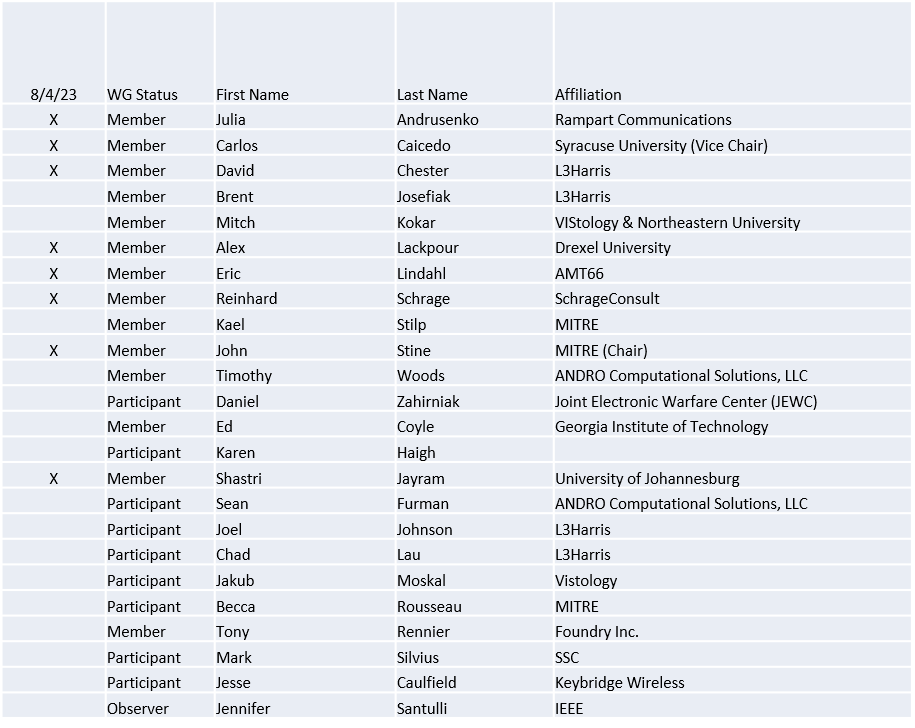 (correction 9/1/23)Quorum achieved Yes1.b.  Approval of AgendaApproval of Agenda from 5-23-0010-00-agenMover: EricSecond: CarlosVote: UC1.c.  Copyright slidesCopyright policy slides were presented. No comments came forward.1.d.  Patent slides / Notes on status Patent related slides were presented. No issues came forward1.e. Approval of recent minutesApproval of WG minutes: 1/6/23Note: Missing, submitted by Eric Lindahl 7/4/2023Approval of WG minutes: 3/3/23Note: Missing, submitted by Eric Lindahl 7/4/2023Approval of minutes 8/4/23 WG2. Status of 1900.5 Revision7/7/23Went over possible enumerations of classes of systems, actors, and componentsWon’t be done by December and not within a year so we will seek an extensionEric presented the C4 model for the concepts and providing visualization of them – Shastri created a UML model which we will discuss at the next ad hoc8/4/23PAR Extension approved by DySPAN SC and submitted to NesComCarlos briefed the group on the history of our standards work and identified the good material that is available and proposed a direction that the group agreed to9/1/23PAR strategy established.  Will create a new PAR if it has no effect on the existing standard or will push for extension if it doesA document that covers current discussion will be posted by 4 Sep2. Status of 1900.5 Revision PAR StrategyThe workgroup should cancel the PAR extension and the PAR and submit a new PAR if this does not affect the status of the current standard and if it does defend the extensionMover: DaveSecond: CarlosVote: UC3.   Status of 1900.5.17/7/23Had an ad hoc on 29 JunePAR for the augmented language was uploaded on the 9th of MayContinuing to work – hope to bring the PAR and working on the policy language – the interpreter and the compiler.Will write down a scope to be pushed forward with the PAR and the new draft8/4/23Updated a revision PAR and will be discussed at the follow-on ad hoc.9/1/23Finishing a new version of the 1900.5.1R PAR. Will distribute.  Posted on MyProject.  Will vote on accepting next WG meeting.4. Status of 1900.5.2 Revision7/7/23CRG meeting and we are working the comments.  Worked through some comments8/4/23Held three CRG meetings and in those meetingsUpdated the scanning methodsAdded a Minimum separation distanceProvided informative annexes on the spherical direct and inverse problemsAdd a better description of pointing for power mapsAnd moreExpect completion by the end of September9/1/23Held one CRG meeting and in that meetingUpdated descriptions of Order 1 IM effects (harmonic transmission and image frequencies)Added informative annex on computing areas of ellipsoidal trianglesToday’s CRG meeting is canceled and an additional CRG meeting will be scheduled for 29 Sep5. Opensource RepositoryLead – Eric LindahlMaintainer – Carlos Caicedo, Becca Rousseau7/7/23Alex and Eric will contact on the PURL status as well as support 1900.88/4/23Plan to have schemas ready in a couple of weeks.  We still have not made progress using PURL9/1/23No changes – need to schedule a new meeting with the IEEE SA contact – Joshua Gay j.gay@ieee.org Work with schemas to update their namespaces to match the PURLAlex and Eric will review the steps for creating the PURL and will inform the group of the choiceChoice of CLAThe workgroup will use the Apache 2.0 as the CLA for our contributions: https://www.apache.org/licenses/LICENSE-2.0Mover: EricSecond: CarlosVote: UC6. Review of other DySPAN-SC activities Met on 15 Aug–notes followTreasurer – Reinhard has received a credit card and it has been activatedSelected updates1900.2 – No report1900.6 – Creating a PAR to work on the baseline standard.  Would bring in any amendments. Want one standard and so one document. Looking at standard 6a to manage spectrum data – Not much progress1900.8 – Goal is to create a standard for collecting RF data to input into RF ML algorithms. Work focuses on the data and its associated meta data. Need to ensure all use cases are addressed. – Made good progress defining termsUpdating the 1900 web siteEach workgroup has been tasked with updating their specific contentThe Secretary’s (Alex Lackpour’s) role is to update our web site.  Recommended reviewing and editing our website as a word document and he would then make changes based on the word document to the web pageFunds are available to support publishing and promotionTwo potential new projectsDySPAN-SC will be gauging the interest to standardize CIL – was developed by the DARPA Spectrum Collaboration Challenge (SC2) – At present does not appear to be a good projectChallenge is the CIL is just code, there is no documentationAppears to be too simplistic and centralized – a decentralized approach would likely be betterPrefer to pause and look for a better approach that would exchange SCMsStandards linked to the National Spectrum Consortiums (NSC): SSC’s MICCA radio control channel technology – issue is that it needs both the government and the prime contractor, SSC, to permit to be standardized – Alex is taking the lead on this activity.Pause for at least a year since SSC is very busy and unlikely to want to move forward right awayOliver and Alex will be giving a briefing at the Alan Turing Institute conference discussing the use of AI/ML in SeptemberStill hoping for a face-to-face SC meeting at the DySPAN Conference in DC in May 247. WebsiteIEEE 1900.5 | DySPAN Standards CommitteeWord version on iMeet – volunteers to updateImages: Authors Scope: John 1900.5R: Eric1900.5.1 & 1900.5.1R: Reinhard1900.5.2 & 1900.5.2R: John Stine8. 1900.5 Marketing Opportunities6/2/23We should seek DoD participation in the 2024 DySPAN conference and seek their guidance on what the WG should be addressingMaybe Tom Rondeau or others in OSD (Brent).Eric may be able to reach out to the JEWC and DSOR&E is interested in establishing standards around the pieces of Hill AFB work – detect and mitigate interference to incumbents.  Tony volunteered to introduce the idea to 1900.  Some could be in 1900.5 and other projects may be started elsewhere.7/7/23Carlos and John submitted a tutorial proposal on SCMs to MILCOM 23 which will occur in late OctoberJulia – submitted proposal to MILCOM on intelligent algorithms and their applications to communicationsKeybridge runs CBRS SAS and a TV Whitespace database and are considering a frequency coordination system in the 6 GHz.  We want to squeeze performance out of the CBRS SAS. Assignments do not scale well.  Looking at alternate methods that scale better and SCM is one of them interested in the spec and data model. Wants to use SCMs as a logical data model – want to come up with equivalent CBRS solution. Answers need to match.  Want to turn an n! problem into a log n problem. Aggregate interference is a big issue. Seeks channel assignment and power limitation to optimize the outcomes.  Wants computational simplicity.8/4/23Carlos and John will be presenting a 1900.5.2 tutorial at MILCOM 2023 an Oct 30th.John submitted an abstract to do a presentation on using standards in EMSO to AOCConsider having a booth at DySPAN 249/1/23Team from NW and MIT that has a NSF grant under the NRDZ program.  It is a supplement to the grant that Carlos has.  They are looking at market structures and the spectrum access agreements.  Carlos will be collaborating with them and they are likely to use SCMs.9. 1900.5 meeting planning and reviewP1900.5 WG Mtg 5/5/23 0800 ETP1900.5.2 CRG 5/5/23 1300 ETP1900.5 Revision Ad-hoc 5/12/23 1330 ETP1900.5.2 CRG 5/19/23 1300 ETP1900.5.2 CRG 6/2/23 1300 ETP1900.5 WG Mtg 6/2/23 1430 ETP1900.5 Revision Ad-hoc 6/9/23 1330 ETP1900.5.1 ad hoc 6/15/23 1430 ET P1900.5.2 CRG 6/16/23 1300 ETP1900.5 Revision Ad-hoc 6/23/23 13o0 ETP1900.5 WG Mtg 7/7/23 0800 ETP1900.5.2 CRG 7/7/23 1300 ET10. AoBNone Meeting adjourned at 3:30 P.M. EST an Working GroupIEEE DYSPAN-SC 1900.5TitleMeeting minutes 0273 for the P1900.5 Meetings of June 2, 2023DCN5-23-0023-00-minsDate Submitted12/01/2023Source(s)Eric Lindahl (AMT66)    email: eric@sciumo.com AbstractMinutes for the IEEE 1900.5 meetings held on Sep 1, 2023NoticeThis document has been prepared to assist the IEEE DYSPAN-SC. It is offered as a basis for discussion and is not binding on the contributing individual(s) or organization(s). The material in this document is subject to change in form and content after further study. The contributor(s) reserve(s) the right to add, amend or withdraw material contained herein.ReleaseThe contributor grants a free, irrevocable license to the IEEE to incorporate material contained in this contribution, and any modifications thereof, in the creation of an IEEE Standards publication; to copyright in the IEEE’s name any IEEE Standards publication even though it may include portions of this contribution; and at the IEEE’s sole discretion to permit others to reproduce in whole or in part the resulting IEEE Standards publication. The contributor also acknowledges and accepts that IEEE DYSPAN SC may make this contribution public.Patent PolicyThe contributor is familiar with IEEE patent policy, as outlined in Section 6.3 of the IEEE-SA Standards Board Operations Manual <http://standards.ieee.org/guides/opman/sect6.html#6.3> and in Understanding Patent Issues During IEEE Standards Development <http://standards.ieee.org/board/pat/guide.html>.